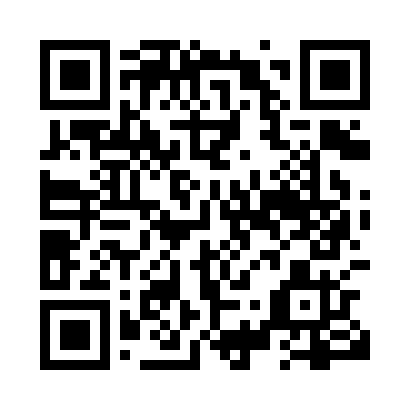 Prayer times for Boishebert, New Brunswick, CanadaMon 1 Jul 2024 - Wed 31 Jul 2024High Latitude Method: Angle Based RulePrayer Calculation Method: Islamic Society of North AmericaAsar Calculation Method: HanafiPrayer times provided by https://www.salahtimes.comDateDayFajrSunriseDhuhrAsrMaghribIsha1Mon3:255:271:246:519:2111:222Tue3:265:271:246:519:2111:223Wed3:265:281:246:519:2011:224Thu3:275:291:256:519:2011:225Fri3:275:301:256:519:2011:226Sat3:285:301:256:519:1911:227Sun3:285:311:256:519:1911:228Mon3:285:321:256:509:1811:229Tue3:295:331:256:509:1711:2110Wed3:305:341:256:509:1711:2111Thu3:305:351:266:509:1611:2012Fri3:325:361:266:499:1511:1913Sat3:335:371:266:499:1511:1714Sun3:355:381:266:489:1411:1615Mon3:375:391:266:489:1311:1416Tue3:395:401:266:489:1211:1217Wed3:415:411:266:479:1111:1118Thu3:435:421:266:479:1011:0919Fri3:445:431:266:469:0911:0720Sat3:465:441:266:469:0811:0521Sun3:485:451:266:459:0711:0422Mon3:505:461:266:449:0611:0223Tue3:525:471:266:449:0511:0024Wed3:545:481:276:439:0410:5825Thu3:565:501:276:429:0310:5626Fri3:585:511:276:429:0210:5427Sat4:005:521:266:419:0010:5228Sun4:025:531:266:408:5910:5029Mon4:045:551:266:398:5810:4830Tue4:065:561:266:398:5610:4631Wed4:085:571:266:388:5510:43